T.C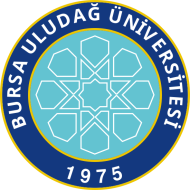 BURSA ULUDAĞ ÜNİVERSİTESİFEN BİLİMLERİ ENSTİTÜSÜ MÜDÜRLÜĞÜMİMARLIK ANABİLİM DALI KURUL KARARLARIOTURUM TARİHİ 			OTURUM SAYISI KARAR NO: 1-  Anabilim Dalı Kurulumuzca Oy birliği ile karar verilmiştir.